www.rm-romar.pl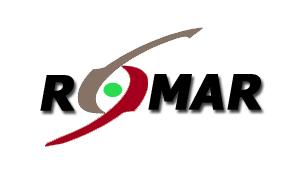 biuro@rm-romar.plPodanie o opiekunkę / pomoc domowąDane Personalne:Tel:Adres:Dotychczasowe doświadczenie w opiece (obowiązki, choroby, itp):Znajomość języka niemieckiego:Niemieckiego nauczyłam/łem się:Chciałabym/chciałbym się opiekować:Jestem gotowa/gotowy opiekować się osobą:Jestem gotowa/gotowy przejąć takie czynności jak:Referencje:Chciałabym/chciałbym się opiekować:Czy zarejestrowana w UP?EmeryturaOświadczam, że dane zawarte w formularzu są zgodne z prawdą.Imię:aktuellesFOTONazwisko:aktuellesFOTOData urodzenia:aktuellesFOTOWykształcenie:aktuellesFOTOWyuczony zawód:aktuellesFOTOWzrost:aktuellesFOTOWaga:aktuellesFOTOStan cywilny:aktuellesFOTODzieci / wiek:aktuellesFOTOKraj / miejsceJak długo (od - do)Choroby / obowiązkiStan zdrowia oraz warunki żywieniowe opiekitaknieChoroby przewlekłeAlergieProblemy z plecamiŻywienie normalneŻywienie wegetariańskiePalenie papierosów - konsumpcjaRegularna konsumpcja alkoholuDodatkowe kwalifikacje:takniePrawo jazdyJestem w stanie jeździć samochodem w NiemczechKurs opiekisłaba – rozumienie podstawowych słów – mowa z trudnościamizadowalająca/komunikatywna – rozumienie wystarczające – mowa nie gramatycznadobra – rozumienie dobre – podstawowa rozmowa możliwabardzo dobra – rozumienie bardzo dobre – płynne mówienie w szkole(jak długo)na kursie językowym(jak długo)w Niemczech(jak długo)kobietąmężczyznąmałżeństwemleżącąz chorobą psychicznąz demencjąz cewnikiemna wózkudwoma osobamiprzebieranieopieka cielesnajedzenie/piciezamiana pieluchspacerykąpaniegotowaniezakupypraniesprzątanie mieszkaniamycie okienlekkie prace w ogrodzieMoje silne cechy charakteru:przy sobiebrakdostępne telefonicznie u:System wyjazdów:2/2 miesiące3/3 miesiące6 miesięcyMożliwa data wyjazdu / wolna od: